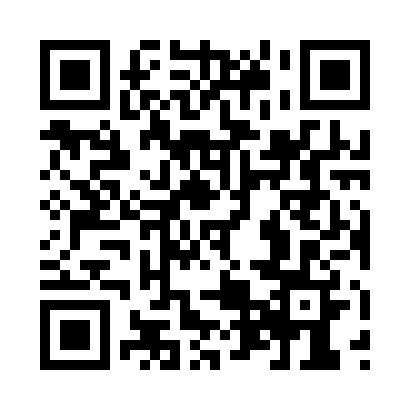 Prayer times for Mimosa, Ontario, CanadaMon 1 Jul 2024 - Wed 31 Jul 2024High Latitude Method: Angle Based RulePrayer Calculation Method: Islamic Society of North AmericaAsar Calculation Method: HanafiPrayer times provided by https://www.salahtimes.comDateDayFajrSunriseDhuhrAsrMaghribIsha1Mon3:545:431:256:449:0610:562Tue3:545:441:256:449:0610:553Wed3:555:441:256:449:0610:554Thu3:565:451:256:449:0610:545Fri3:575:461:266:449:0510:546Sat3:585:461:266:449:0510:537Sun3:595:471:266:449:0510:528Mon4:005:481:266:449:0410:519Tue4:025:491:266:449:0410:5010Wed4:035:491:266:439:0310:4911Thu4:045:501:276:439:0310:4912Fri4:055:511:276:439:0210:4713Sat4:065:521:276:439:0110:4614Sun4:085:531:276:429:0110:4515Mon4:095:531:276:429:0010:4416Tue4:105:541:276:428:5910:4317Wed4:125:551:276:418:5910:4218Thu4:135:561:276:418:5810:4019Fri4:155:571:276:408:5710:3920Sat4:165:581:276:408:5610:3821Sun4:185:591:276:408:5510:3622Mon4:196:001:276:398:5410:3523Tue4:216:011:276:388:5310:3324Wed4:226:021:276:388:5210:3225Thu4:246:031:276:378:5110:3026Fri4:256:041:276:378:5010:2927Sat4:276:051:276:368:4910:2728Sun4:286:061:276:358:4810:2629Mon4:306:071:276:358:4710:2430Tue4:316:081:276:348:4610:2231Wed4:336:091:276:338:4510:21